Sharon Lee							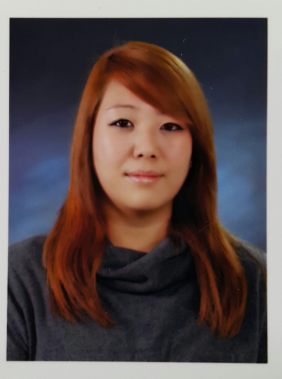 Citizenship: USAEducationUniversity of Maryland, College Park -- Bachelors of Science in International Business– [ September 2004 - November 2008 ]College Park, Maryland, USAOther Certificates EarnedCertificate in Teaching English as a Foreign Language (TEFL) through ITTT online – January 2011Promethean Kappa Tau Freshman Honor Society – May 2004ExperienceTYLC (TCIS Young Learner’s Center) – Homeroom TeacherMannyeon, Daejeon, South KoreaFebruary 2015 – CurrentTaught the oldest class in our kindergarten (7 years 3rd year class)Prepared lessons and projects appropriate for advance levels of English according to each theme. Typed daily lesson plans, weekly lesson plans, and flash cards every week. Managed classroom needs such as attending to any problem that a child may have, and discipline.Gasuwon Elementary School (가수원초등학교) – EPIK English TeacherGasuwon, Daejeon, South KoreaFebruary 2012 – February 2015Taught third, fourth, fifth and sixth grade students’ English conversation.Worked with other Korean native English teachers in lesson creation, implementation, and development. Responsible for teaching elementary school Korean English teachers to improve their English abilities. Concentration was focused on speaking, listening, and writing skills. Created a system of ‘Phonics’ to be used by students to assist them in early reading developments. Other responsibilities included editing student’s essays for competitions, advising and editing lesson plans, summer and winter camps, and assisting with English related programsMuju Jungang Elementary School (무주중앙초등학교) – TaLK Scholar Muju, Jeollabuk-do, South KoreaFebruary 2010 – February 2011Taught students in the first to sixth grade on basic English Conversation.Prepared daily lesson plans for students to engage in speaking, listening, reading and writing.Responsible for creating activities appropriate with all skill levels; focusing on grammar and writing. Conducted independent summer and winter camp, focusing on language utilization. Other ExperienceCapital One – Inbound Customer Service RepresentativeLaurel, Maryland, USAMarch 2011 – February 2012Assist customers with account management and provide solution for any discrepancies.Provided bilingual services for incoming calls, and assisted with Project Managers in setting and maintaining monthly goals.Chevy Chase Bank – Records TechnicianLaurel, Maryland, USAMarch 2009 – January 2010Prepared work that was sent from all branch locations within Chevy Chase Bank to be filmed and stored.Conducted research for the security department, and filed paperwork for any requested information.Faxed and filed data for branch activity as well as provide correction for any errors in branch work.Commerce (TD) Bank – Teller Laurel, Maryland, USAJune 2008 – March 2009Responsible for transactions for bank account holders including but not limited to deposits, withdrawals, replenishing the ATM, handle transactions of money orders or cashier’s check, and other minor teller duties. Conducted training program for new bank employees who came to shadow for closing orientation.First Command Financials – Internship Rockville, Maryland, USAJune 2007 – December 2008Prepare documents for client’s consultation including pulling old files and printing new needed documents to be signed.Contacted clients who needed to come in for a consultation in regards to making new decisions on their financial file. BB&T Bank – Senior TellerGermantown, Maryland, USAApril 2004 – August 2005Responsible for handling bank holder’s accounts including but not limited to deposits, withdrawals, payments, and other minor transactions.Oversaw other tellers, and signed off on work completion as well as settle drawers mid-day and at closing, as well as handling large clients account.Miscellaneous Work ExperienceBed, Bath and Beyond – Front End Cashier/Harmon’s Sales SpecialistAugust 2004 – January 2010CVS Pharmacy – Shift SupervisorJuly 2008 – March 2009Victoria’s Secret – On Floor Sales SpecialistJune 2003 – August 2004SkillsProficiency in Word, Excel, Powerpoint, and PublisherLanguage SkillsEnglish, Korean (advance)